Coffee with the Counselor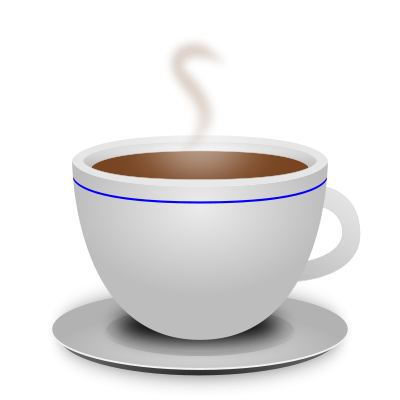 GMS parents please join Mrs. Sales September 25, 2017 in the GMHS Media Center 8-9amCan’t wait to see you there!